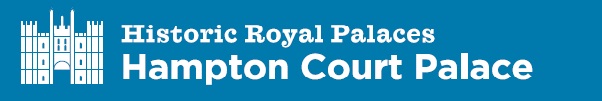 By filling in this form, you will be making a request for a confirmed booking to be made for your school group to take part in The Great Tudor Schools Festival. We do not make provisional bookings.(Please note that your festival booking will not include admission to the Maze or Magic Garden)Please email your completed form to hamptoncourtlearning@hrp.org.ukThe Great Tudor Schools Festival (Monday 15 – Friday 19 June 2020)To mark the 500th anniversary of the Field of the Cloth of Gold, Hampton Court Palace is hosting its first ever festival for schools. Your day at The Great Tudor Schools Festival will include:Allocated time to explore the festival site and take part in the various activities availableA timed Tudor performance by our costumed presentersTime to explore the palace with your group independently An allocated lunch slot/time to picnic in the gardens (lunchrooms cannot be guaranteed) Name of School/AgencyAddressPostcodeTelephone NumberTelephone NumberTelephone NumberTelephone NumberTelephone NumberTelephone NumberFinance Contact Name (Title, forename, surname)Finance Email Address (This is where your invoice and booking confirmation will be sent)School Name (Only applicable if booked via an agency)Type of School (e.g. Academy, Secondary, Junior)Type of School (e.g. Academy, Secondary, Junior)Type of School (e.g. Academy, Secondary, Junior)Type of School (e.g. Academy, Secondary, Junior)Visit Organiser NameVisit Organiser Email  Please tick this box to receive the latest news, offers and stories from Public Engagement at Historic Royal Palaces. To find out more about how we collect and use personal data, please see Historic Royal Palaces'  Privacy policy Please tick this box to receive the latest news, offers and stories from Public Engagement at Historic Royal Palaces. To find out more about how we collect and use personal data, please see Historic Royal Palaces'  Privacy policy Please tick this box to receive the latest news, offers and stories from Public Engagement at Historic Royal Palaces. To find out more about how we collect and use personal data, please see Historic Royal Palaces'  Privacy policy Please tick this box to receive the latest news, offers and stories from Public Engagement at Historic Royal Palaces. To find out more about how we collect and use personal data, please see Historic Royal Palaces'  Privacy policy Please tick this box to receive the latest news, offers and stories from Public Engagement at Historic Royal Palaces. To find out more about how we collect and use personal data, please see Historic Royal Palaces'  Privacy policy Please tick this box to receive the latest news, offers and stories from Public Engagement at Historic Royal Palaces. To find out more about how we collect and use personal data, please see Historic Royal Palaces'  Privacy policy Please tick this box to receive the latest news, offers and stories from Public Engagement at Historic Royal Palaces. To find out more about how we collect and use personal data, please see Historic Royal Palaces'  Privacy policy Please tick this box to receive the latest news, offers and stories from Public Engagement at Historic Royal Palaces. To find out more about how we collect and use personal data, please see Historic Royal Palaces'  Privacy policy Please tick this box to receive the latest news, offers and stories from Public Engagement at Historic Royal Palaces. To find out more about how we collect and use personal data, please see Historic Royal Palaces'  Privacy policy Please tick this box to receive the latest news, offers and stories from Public Engagement at Historic Royal Palaces. To find out more about how we collect and use personal data, please see Historic Royal Palaces'  Privacy policy Please tick this box to receive the latest news, offers and stories from Public Engagement at Historic Royal Palaces. To find out more about how we collect and use personal data, please see Historic Royal Palaces'  Privacy policy Please tick this box to receive the latest news, offers and stories from Public Engagement at Historic Royal Palaces. To find out more about how we collect and use personal data, please see Historic Royal Palaces'  Privacy policy Please tick this box to receive the latest news, offers and stories from Public Engagement at Historic Royal Palaces. To find out more about how we collect and use personal data, please see Historic Royal Palaces'  Privacy policyWe may combine (non-personal) data about your school with information from the government's school census to understand more about the demographic profile of the schools visiting us. This helps us to develop our schools service to reach a wide range of schools.We may combine (non-personal) data about your school with information from the government's school census to understand more about the demographic profile of the schools visiting us. This helps us to develop our schools service to reach a wide range of schools.We may combine (non-personal) data about your school with information from the government's school census to understand more about the demographic profile of the schools visiting us. This helps us to develop our schools service to reach a wide range of schools.We may combine (non-personal) data about your school with information from the government's school census to understand more about the demographic profile of the schools visiting us. This helps us to develop our schools service to reach a wide range of schools.We may combine (non-personal) data about your school with information from the government's school census to understand more about the demographic profile of the schools visiting us. This helps us to develop our schools service to reach a wide range of schools.We may combine (non-personal) data about your school with information from the government's school census to understand more about the demographic profile of the schools visiting us. This helps us to develop our schools service to reach a wide range of schools.We may combine (non-personal) data about your school with information from the government's school census to understand more about the demographic profile of the schools visiting us. This helps us to develop our schools service to reach a wide range of schools.We may combine (non-personal) data about your school with information from the government's school census to understand more about the demographic profile of the schools visiting us. This helps us to develop our schools service to reach a wide range of schools.We may combine (non-personal) data about your school with information from the government's school census to understand more about the demographic profile of the schools visiting us. This helps us to develop our schools service to reach a wide range of schools.We may combine (non-personal) data about your school with information from the government's school census to understand more about the demographic profile of the schools visiting us. This helps us to develop our schools service to reach a wide range of schools.We may combine (non-personal) data about your school with information from the government's school census to understand more about the demographic profile of the schools visiting us. This helps us to develop our schools service to reach a wide range of schools.We may combine (non-personal) data about your school with information from the government's school census to understand more about the demographic profile of the schools visiting us. This helps us to develop our schools service to reach a wide range of schools.We may combine (non-personal) data about your school with information from the government's school census to understand more about the demographic profile of the schools visiting us. This helps us to develop our schools service to reach a wide range of schools.Date of Visit (Please tick your preferred date)M 15 JuneT 16 JuneT 16 JuneT 16 JuneT 16 JuneW 17 JuneW 17 JuneTh 18 JuneTh 18 JuneTh 18 JuneTh 18 JuneF 19 JuneDate of Visit (Please tick your preferred date)Preferred Start Time10:30 11:00 11:00 11:00 11:00 Your activities will begin at this time; please plan to leave enough time to reach the Palace and to check in at the Clore Learning Centre.Your activities will begin at this time; please plan to leave enough time to reach the Palace and to check in at the Clore Learning Centre.Your activities will begin at this time; please plan to leave enough time to reach the Palace and to check in at the Clore Learning Centre.Your activities will begin at this time; please plan to leave enough time to reach the Palace and to check in at the Clore Learning Centre.Your activities will begin at this time; please plan to leave enough time to reach the Palace and to check in at the Clore Learning Centre.Your activities will begin at this time; please plan to leave enough time to reach the Palace and to check in at the Clore Learning Centre.Your activities will begin at this time; please plan to leave enough time to reach the Palace and to check in at the Clore Learning Centre.Will you be arriving by coach or minibus?Number of Pupils (aged 5-15)Age of PupilsAge of PupilsAge of PupilsAge of PupilsAge of PupilsAge of PupilsKey StageKS1 KS1 KS2 KS2 KS2 KS2 KS3 KS3 KS3 KS3 SEND SEND Do you have any pupils/students who require 1:1 support? Yes No Yes No Yes NoIf yes, how many?If yes, how many?If yes, how many?If yes, how many?If yes, how many?If yes, how many?Please provide details of their SEND requirements (Learning/behaviour/physical – no names required)Total number of adults – Including 1:1 support adults (You must meet our minimum ratio for supervision: KS1 = 1:5 // KS2,3 & 4 = 1:10)